Your recent request for information is replicated below, together with our response.The number of road collisions in the past 6 months (August 2022-December 2022) that your police force has responded to.In response to your question, please find below a table which provides Road Traffic Collisions broken by collision severity for the period 1 August to 31 December 2022:All statistics are provisional and should be treated as management information. 
All data have been extracted from Police Scotland internal systems and are correct as at 03/01/2023.Where possible the make of the cars involved with how many collisions were from that. In response to this question, please find at the end of this letter, a table which provides the make of vehicles involved in Road Traffic Collisions for the period 1 August to 31 December 2022.If you require any further assistance please contact us quoting the reference above.You can request a review of this response within the next 40 working days by email or by letter (Information Management - FOI, Police Scotland, Clyde Gateway, 2 French Street, Dalmarnock, G40 4EH).  Requests must include the reason for your dissatisfaction.If you remain dissatisfied following our review response, you can appeal to the Office of the Scottish Information Commissioner (OSIC) within 6 months - online, by email or by letter (OSIC, Kinburn Castle, Doubledykes Road, St Andrews, KY16 9DS).Following an OSIC appeal, you can appeal to the Court of Session on a point of law only. This response will be added to our Disclosure Log in seven days' time.Every effort has been taken to ensure our response is as accessible as possible. If you require this response to be provided in an alternative format, please let us know.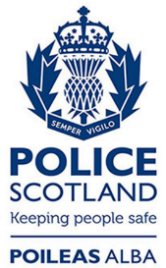 Freedom of Information ResponseOur reference:  FOI 23-0035Responded to:  xx January 2023Collision SeverityAugSeptOctNovDecFatal161710153Serious1661411329745Slight25319820617391Total435356348285139Vehicle MakeAugSeptOctNovDecABARTH00010ACCESS01100AJS01000ALEXANDER DENNIS43400ALFA ROMEO00010ALPINE01000APEX10000APRILIA11110AUDI3321321918BENELLI00010BENFORD01000BEZIOR01000BIKE00100BMC10000BMW322927181BMW(CARS)10544BMW(M/CYCLES)01000BOB JACKSON AUDAX00100BOMBARDIER10000BTM20000BYD00100CAETANO00010CALIBRE00010CARADO11000CARERRA01100CARLTON10000CARRERA10110CARRERA CROSSFIRE 201000CH RACING00100CHEVROLET00221CHRYSLER01100CHRYSLER(AUS/US)00001CITROEN10915128CROSS00100CUBE00100CYCLE01000DACIA54544DAF11000DAF TRUCKS43322DAIHATSU00010DAYUN01000DENNIS00001DEUTZ FAHR00010DFSK00010DIRT PRO10000DS00010DUCATI01000EASY RIDER10000ECO10000ELECTRICARS20000ERIDER01000FIAT127952FORD6770544927FORD FIES00100FORD(EUROPE)44101110FORD(UK)00001FREY10000GENERIC00110GHOST01000GIANT00010GIANTCO12210GINETTA00001GRINNALL01000GROVE01000HARLEY-DAVIDSON11000HONDA22238102HONDA MC00100HONDA(CARS)00010HONDA(M/CYCLES)10110HONDA(UK)00012HYUNDAI191112911INFINITI10000ISUZU30010IVECO00211IVECO(GERMANY)00001JAGUAR45311JCB01110JEEP12320JIAJUE10000JOHN DEERE00100KAWASAKI72220KEEWAY11000KIA24912137KINESIS00010KONA01000KT01000KTM33200KUBOTA00010KYMCO10000LAMBRETTA10000LAND ROVER1011183LEVC00010LEXMOTO44010LONDON TAXIS INT00100MAKE10001MAN32211MAN(TRUCKS)20000MANITOU10001MASERATI01000MASH10000MASSEY FERGUSON00001MAZDA88562MCLAREN00100MEGELLI10000MERCEDES102131710MERCEDES-BENZ362325114MG11342MGB00100MINI89772MITSUBISHI58132MOTO GUZZI10000MUTT10100NEOPLAN01000NEW HOLLAND10000NFM10000NISSAN222716133NISSAN(EUROPE)00210NISSAN(UK)01264OPEL10000OPTARE10001OSSA01000OTHER10110OVO01000PEDAL CYCLE01100PENDLETON10000PEUGEOT251819156PEUGEOT(FRANCE)01123PIAGGIO30000PINZGAUER10000PIONEER00100PORSCHE30120RALEIGH94221RAPIDO01000RENAULT221914259RENAULT TRUCKS21020RENAULT(FRANCE)10232RIBBLE00010RIBBLE ENDURANCE SLR10000RIDLEY TRITON S00010RIEJU01000ROADLESS10000ROVER01000ROYAL ENFIELD10000S - WORKS00100SAAB01200SANTA CRUZ00100SCANIA55313SCHMIDT01000SCHWINN00100SCOTT00100SCUTUM01000SEAT18101395SILVER00100SINNIS10010SITCAR00010SKODA121316117SKYJET01000SPECIALIZED00010STRIKE10000SUBARU22021SUBRON00010SUKIDA00100SUPERBYKE11000SURRON10000SUZUKI1012822SUZUKI(CARS)00110SUZUKI(M/CYCLES)01111SYM00011TEC01000TEREX20000TESLA00100THWAITES10000TOYOTA28219133TOYOTA(JAPAN)10725TOYOTA(UK)00110TRIUMPH38100UM02000UNIVERSAL32121UNKNOWN412823218URBAN20000VAN HOOL00100VAUXHALL6953705527VICTORY10000VINCENT00100VITES00100VOLKSWAGEN4347374015VOLVO26161264VW00300WK BIKES23120WRIGHTBUS01000X-SPORT10000YAMAHA1015541YUTONG01010ZASKAR00100ZERO20000ZONTES00100Total755614588497248